Tiene orejas largas,tiene la cola pequeña,en los corrales se críay en el monte tiene cuevas.(El conejo)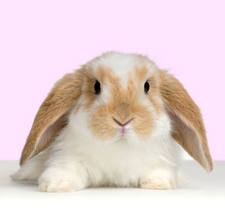 	Mis ojos son grandes,me gusta el pescado,persigo a los ratonesy subo a los tejados.( el gato)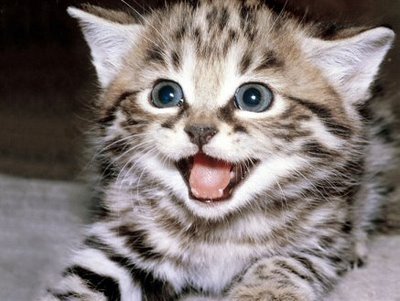 Es la reina de los mares,
su dentadura es muy buena,
y por no ir nunca vacía,
siempre dicen que va llena.
    (La ballena)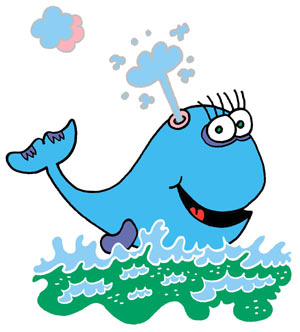 ¿Cuál es el animal 
que tiene sillay no se puede sentar?
    (El caballo)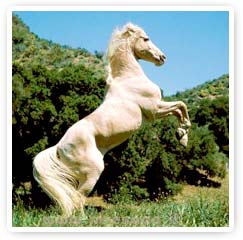 Dime túque animal es,dime queanimal seráquien segúndice su nombre,el últimosiempre va.(el delfín).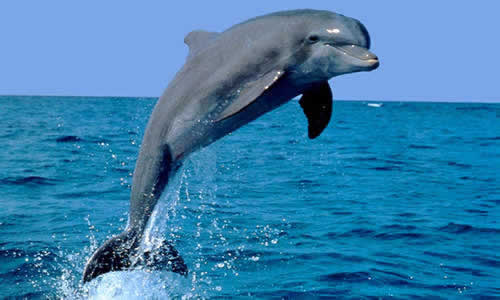 La podrásver paseandopor la sabanaafricana.Sea de díao sea de noche,siempre llevasu pijama.( la cebra)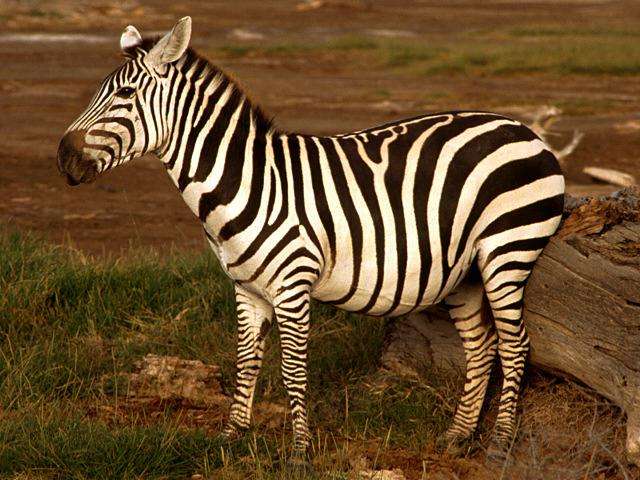 Trepo por los árboles,me pongo a saltar,me gustan los plátanoshasta sin pelar.( el mono)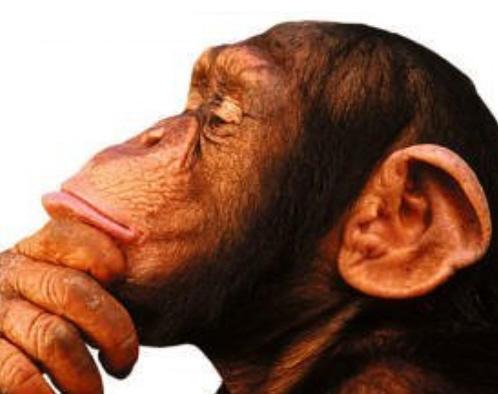 Tengo melena,soy fiero,todos oyenmis rugidosy dicen que soyel reyaunque en mi reinono hay súbditos.( el león)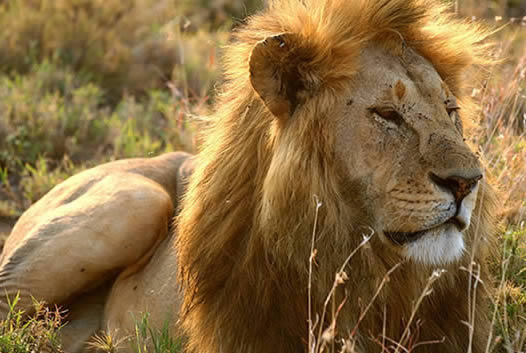 Con mi tremenda narizcojo aguay me refrescoy si muevomis orejaspareceque sopla el viento.( el elefante)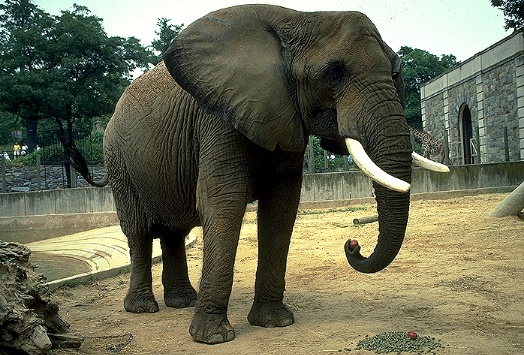 Donde nadie sube,trepo,
lo que nadie come,trisco,
muy poco estoyen el valle,
pues lo míoson los riscos.(La cabra)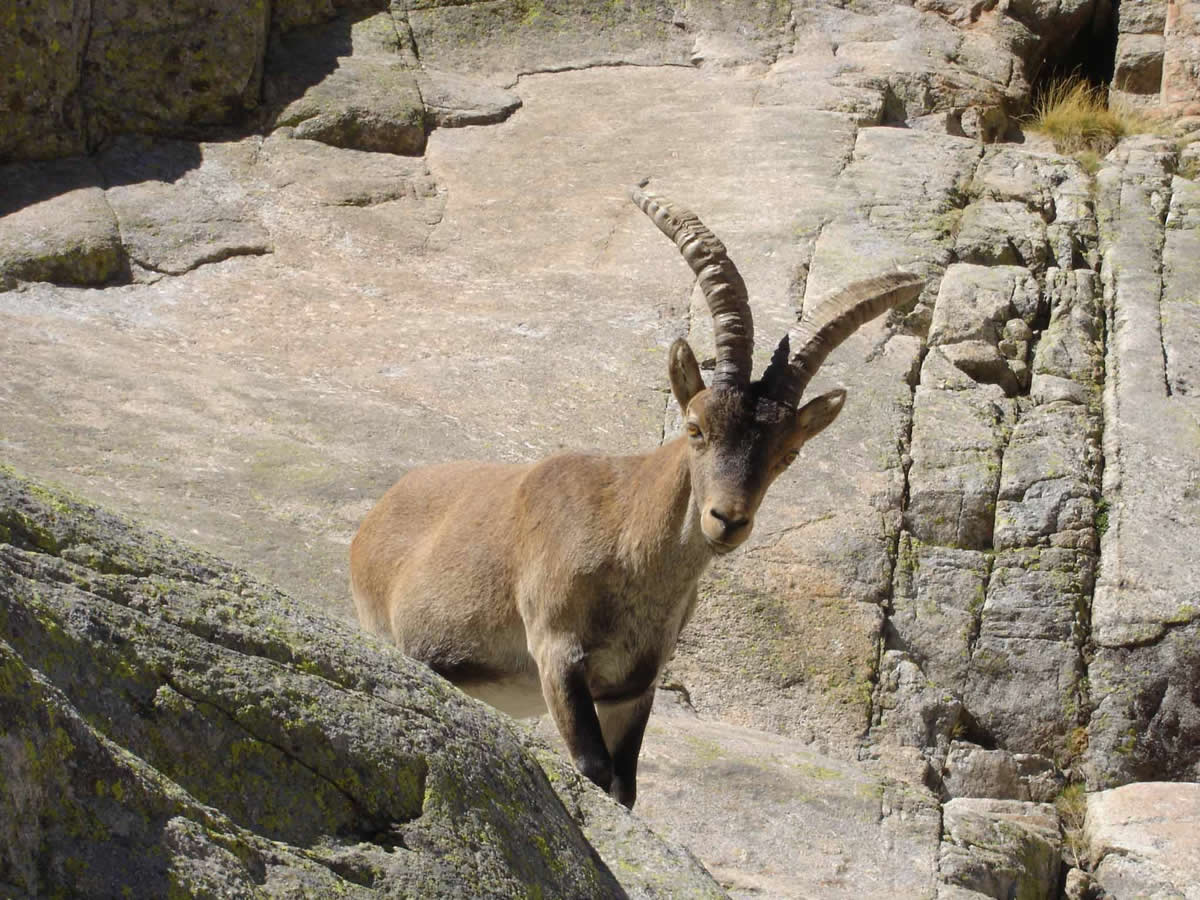 En sus grandesjorobas
a los Reyes Magostrajeron,
atravesandoel desierto
sin aguani alimento.(Los camellos)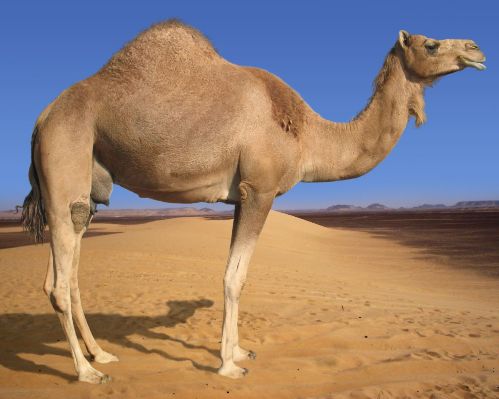 